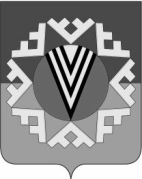 АДМИНИСТРАЦИЯГОРОДСКОГО ПОСЕЛЕНИЯ НОВОАГАНСКНижневартовского районаХанты-Мансийского автономного округа - ЮгрыПОСТАНОВЛЕНИЕот 15.04.2019                                                                                             № 158п.г.т. НовоаганскВ соответствии со статьей 72 Земельного кодекса Российской Федерации, Федеральными законами от 6 октября 2003 года 
№ 131-ФЗ «Об общих принципах организации местного самоуправления 
в Российской Федерации», от 26 декабря 2008 года № 294-ФЗ «О защите прав юридических лиц и индивидуальных предпринимателей при осуществлении государственного контроля (надзора) и муниципального контроля», постановлением Правительства Ханты-Мансийского автономного округа – Югры от 2 марта 2012 года № 85-п «О разработке и утверждении административных регламентов осуществления муниципального контроля»:  1. Утвердить административный регламент исполнения муниципальной функции по осуществлению муниципального земельного контроля на территории муниципального образования городское поселение Новоаганск согласно приложению.2. Признать утратившими силу постановления администрации городского поселения Новоаганск от 06.04.2015 № 103 «Об утверждении Административного регламента осуществления муниципального земельного контроля на территории городского поселения Новоаганск», от 11.05.2016 № 173, от 22.08.2016 № 297, от 07.09.2016 № 312 «О внесении изменений в постановление администрации городского поселения Новоаганск от 06.04.2015 № 103 «Об утверждении Административного регламента осуществления муниципального земельного контроля на территории городского поселения Новоаганск». 3. Постановление вступает в силу после его официального опубликования (обнародования).4. Контроль за выполнением постановления возложить на заместителя главы городского поселения Новоаганск А.А. Филатова.Исполняющий обязанностиглавы городского поселения                                                        А.А. ФилатовПриложениек постановлению городского поселения Новоаганскот 15.04.2019 № 158АДМИНИСТРАТИВНЫЙ РЕГЛАМЕНТИСПОЛНЕНИЯ МУНИЦИПАЛЬНОЙ ФУНКЦИИ 
ПО ОСУЩЕСТВЛЕНИЮ МУНИЦИПАЛЬНОГО ЗЕМЕЛЬНОГО КОНТРОЛЯ НА ТЕРРИТОРИИ МУНИЦИПАЛЬНОГО ОБРАЗОВАНИЯ ГОРОДСКОЕ ПОСЕЛЕНИЕ НОВОАГАНСКОбщие положенияНаименование муниципальной функции1. Осуществление муниципального земельного контроля на территории муниципального образования городское поселение Новоаганск в отношении юридических лиц и индивидуальных предпринимателей (далее также – муниципальная функция, муниципальный контроль, проверяемые лица).Наименование органа местного самоуправления, исполняющего муниципальную функцию2. Органом местного самоуправления, уполномоченным на осуществление муниципального земельного контроля на территории муниципального образования городское поселение Новоаганск, является администрация городского поселения Новоаганск (далее – орган муниципального контроля) в лице отдела по управлению муниципальным имуществом. Перечень нормативных правовых актов, регулирующих исполнение муниципальной функции3. перечень нормативных правовых актов, непосредственно регулирующих исполнение муниципальной функции:1) Конституция Российской Федерации (принята всенародным голосованием 12 декабря 1993 года, «Российская газета», 25 декабря 
1993 года, № 237);2) Гражданский кодекс Российской Федерации (Собрание законодательства Российской Федерации, 5 декабря 1994 года № 32, 
статья 3301; Российская газета, № 238-239, 8 декабря 1994 года);3) Земельный кодекс Российской Федерации (Собрание законодательства Российской Федерации, 29 октября 2001 года № 44, статья 4147; Парламентская газета, № 204-205, 30 октября 2001 года; Российская газета, № 211-212, 30 октября 2001 года);4) Кодекс Российской Федерации об административных правонарушениях (Российская газета, № 256, 31 декабря 2001 года; Парламентская газета, № 2-5, 5 января 2002 года; Собрание законодательства Российской Федерации, 7 января 2002 года № 1 (часть 1), статья 1);5) Федеральный закон от 18 июня 2001 года № 78-ФЗ 
«О землеустройстве» (Парламентская газета, № 114-115, 23 июня 2001 года; Российская газета, № 118-119, 23 июня 2001 года; Собрание законодательства Российской Федерации, 25 июня 2001 года № 26, статья 2582);6) Федеральный закон от 6 октября 2003 года № 131-ФЗ «Об общих принципах организации местного самоуправления в Российской Федерации» (Собрание законодательства Российской Федерации, 6 октября 2003 года № 40, статья 3822; Парламентская газета, №186, 8 октября 2003 года; Российская газета, № 202, 8 октября 2003 года);7) Федеральный закон от 2 мая 2006 № 59-ФЗ «О порядке рассмотрения обращений граждан Российской Федерации» (Российская газета», № 95, 5 мая 2006 года; Собрание законодательства Российской Федерации, 8 мая 2006 года, № 19, статья 2060; Парламентская газета, № 70-71, 11 мая 2006);8) Федеральный закон от 26 декабря 2008 года № 294-ФЗ «О защите прав юридических лиц и индивидуальных предпринимателей при осуществлении государственного контроля (надзора) и муниципального контроля» (Российская газета, № 266, 30 декабря 2008 года; Собрание законодательства Российской Федерации, 29 декабря 2008 года, №52 (часть 1), статья 6249; Парламентская газета, № 90, 31 декабря 2008 года);9) постановление Правительства Российской Федерации от 30 июня 
2010 года № 489 «Об утверждении Правил подготовки органами государственного контроля (надзора) и органами муниципального контроля ежегодных планов проведения плановых проверок юридических лиц и индивидуальных предпринимателей» (Собрание законодательства Российской Федерации, 12 июля 2010 года № 28, статья 3706);10) постановление Правительства Российской Федерации от 5 апреля 2010 года № 215 «Об утверждении Правил подготовки докладов 
об осуществлении государственного контроля (надзора), муниципального контроля в соответствующих сферах деятельности и об эффективности такого контроля (надзора)» (Российская газета, № 78, 14 апреля 2010 года; Собрание законодательства Российской Федерации, 12 апреля 2010 года 
№ 15, статья 1807);11) постановление Правительства Российской Федерации от 10 июля 
2014 года № 636 «Об аттестации экспертов, привлекаемых органами, уполномоченными на осуществление государственного контроля (надзора), органами муниципального контроля, к проведению мероприятий по контролю» (Официальный интернет-портал правовой информации http://www.pravo.gov.ru, 14 июля 2014 года; Собрание законодательства Российской Федерации, 21 июля 2014 года № 29, статья 4142);12) постановление Правительства Российской Федерации от 26 декабря 2014 года № 1515 «Об утверждении Правил взаимодействия федеральных органов исполнительной власти, осуществляющих государственный земельный надзор, с органами, осуществляющими муниципальный земельный контроль» (Официальный интернет-портал правовой информации http://www.pravo.gov.ru, 30 декабря 2014 года; Собрание законодательства Российской Федерации, 5 января 2015 года №1 (часть II), статья 298);13) постановление Правительства Российской Федерации от 28 апреля
2015 года № 415 «О Правилах формирования и ведения единого реестра проверок» (Официальный интернет-портал правовой информации http://www.pravo.gov.ru, 7 мая 2015 год; Собрание законодательства Российской Федерации, 11 мая 2015 года № 19, статья 2825);14) постановление Правительства Российской Федерации от 18 апреля 
2016 года № 323 «О направлении запроса и получении на безвозмездной основе, в том числе в электронной форме, документов и (или) информации органами государственного контроля (надзора), органами муниципального контроля при организации и проведении проверок от иных государственных органов, органов местного самоуправления либо подведомственных государственным органам или органам местного самоуправления организаций, в распоряжении которых находятся эти документы и (или) информация, в рамках межведомственного информационного взаимодействия» (Официальный интернет-портал правовой информации http://www.pravo.gov.ru, 20 апреля 2016 года; Собрание законодательства Российской Федерации, 25 апреля 2016 года 
№ 17, статья 2418);15) постановление Правительства Российской Федерации 
от 10 февраля 2017 года № 166 «Об утверждении Правил составления и направления предостережения о недопустимости нарушения обязательных требований, подачи юридическим лицом, индивидуальным предпринимателем возражений на такое предостережение и их рассмотрения, уведомления об исполнении такого предостережения» (Официальный интернет-портал правовой информации http://www.pravo.gov.ru, 14 февраля 2017 года; Собрание законодательства Российской Федерации, 20 февраля 2017 года № 8, статья 1239);16) распоряжение Правительства Российской Федерации от 19 апреля 2016 года № 724-р «Об утверждении перечня документов и (или) информации, запрашиваемых и получаемых в рамках межведомственного информационного взаимодействия органами государственного контроля (надзора), органами муниципального контроля при организации и проведении проверок от иных государственных органов, органов местного самоуправления либо подведомственных государственным органам или органам местного самоуправления организаций, в распоряжении которых находятся эти документы и (или) информация» (Официальный интернет-портал правовой информации http://www.pravo.gov.ru, 22 апреля 2016 года; Собрание законодательства Российской Федерации, 2 мая 2016 года № 18, статья 2647);17) приказ Генеральной прокуратуры Российской Федерации от 27 марта 2009 года № 93 «О реализации Федерального закона от 26.12.2008 
№ 294-ФЗ «О защите прав юридических лиц и индивидуальных предпринимателей при осуществлении государственного контроля (надзора) и муниципального контроля» (Законность, № 5, 2009 год);18) приказ Министерства экономического развития Российской Федерации от 30 апреля 2009 года № 141 «О реализации положений Федерального закона «О защите прав юридических лиц и индивидуальных предпринимателей при осуществлении государственного контроля (надзора) и муниципального контроля» (Российская газета, № 85, 14 мая 2009 года);19) Закон Ханты-Мансийского автономного округа – Югры от 11 июня 2010 года № 102-оз «Об административных правонарушениях» (Собрание законодательства Ханты-Мансийского автономного округа – Югры, от 1 июня 2010 года – 15 июня 2010 года № 6 (часть I), статья 461; Новости Югры, № 107, 13 июля 2010 года);20) постановление Правительства Ханты-Мансийского автономного округа – Югры от 14 августа 2015 года № 257-п «О Порядке осуществления муниципального земельного контроля в Ханты-Мансийском автономном округе – Югре» (Собрание законодательства Ханты-Мансийского автономного округа – Югры, 15 августа 2015 года, № 8, (часть I), статья 722; Официальный интернет-портал правовой информации http://www.pravo.gov.ru, 19 августа 2015 года); 21) постановление Правительства Ханты-Мансийского автономного 
округа – Югры от 2 марта 2012 года № 85-п «О разработке и утверждении административных регламентов осуществления муниципального контроля» (Собрание законодательства Ханты-Мансийского автономного 
округа – Югры, 15 марта 2012 года, № 3 (часть I), статья 212; Новости Югры, № 39, 13 апреля 2012 года);22) Устав городского поселения Новоаганск;23) иные нормативные правовые акты Российской Федерации, Ханты-Мансийского автономного округа – Югры, муниципальные правовые акты городского поселения Новоаганск, регулирующие осуществление муниципальной функции.Предмет муниципального контроля4. Предметом осуществления муниципальной функции является (далее – обязательные требования): своевременное выполнение обязанностей по приведению земель в состояние, пригодное для использования по целевому назначению, или их рекультивации после завершения разработки месторождений полезных ископаемых (включая общераспространенные полезные ископаемые), строительных, лесозаготовительных, изыскательских и иных работ, ведущихся с нарушением почвенного слоя, в том числе работ, осуществляемых для внутрихозяйственных и собственных надобностей;контроль использования земельных участков по целевому назначению;контроль за своевременным и качественным выполнением обязательных мероприятий по улучшению земель и охране почв от водной эрозии, заболачивания, подтопления, переуплотнения, захламления, загрязнения и по предотвращению других процессов, ухудшающих качественное состояние земель и вызывающих их деградацию;контроль выполнения требований законодательства Российской Федерации по предотвращению уничтожения, самовольного снятия и перемещения плодородного слоя почвы, а также порчи земель в результате нарушения правил обращения с пестицидами, агрохимикатами или иными опасными для здоровья людей и окружающей среды веществами и отходами производства и потребления;контроль наличия и сохранности межевых знаков границ земельных участков;выполнение иных требований земельного законодательства 
по вопросам использования и охраны земель.Права и обязанности должностных лиц при осуществлении 
муниципального контроля5. Должностное лицо органа муниципального контроля при осуществлении муниципального контроля имеет право: 1) беспрепятственно по предъявлении служебного удостоверения посещать и обследовать земельные участки, находящиеся в собственности, владении, пользовании, аренде юридических лиц, индивидуальных предпринимателей, а также объекты недвижимости (за исключением жилых помещений), расположенные на данных земельных участках;2) привлекать специалистов, экспертов, переводчиков для обследования земельных участков, экспертиз, проверок выполнения мероприятий по охране земель, а также для участия в мероприятиях по осуществлению муниципального земельного контроля;3) запрашивать у юридических лиц, индивидуальных предпринимателей информацию и материалы, необходимые для осуществления муниципального земельного контроля;4) знакомиться с правоустанавливающими, правоудостоверяющими документами на земельные участки и на объекты недвижимости, расположенные на них;5) составлять на основании результатов проверок, а также                                         при непосредственном обнаружении должностным лицом уполномоченного органа обязательных требований и (или) требований, установленных муниципальными правовыми актами, достаточных данных, указывающих на наличие события правонарушения, соответствующие акты с указанием конкретных нарушений и представлять их для ознакомления лицам, использующим земельные участки;6) в случае выявления при проведении проверки нарушений юридическим лицом, индивидуальным предпринимателем обязательных требований или требований, установленных муниципальными правовыми актами, органа муниципального контроля, проводившие проверку, в пределах полномочий, предусмотренных законодательством Российской Федерации, обязаны:а) выдать предписание юридическому лицу, индивидуальному предпринимателю об устранении выявленных нарушений с указанием сроков их устранения и (или) о проведении мероприятий по предотвращению причинения вреда жизни, здоровью людей, вреда животным, растениям, окружающей среде, объектам культурного наследия (памятникам истории и культуры) народов Российской Федерации, музейным предметам и музейным коллекциям, включенным в состав Музейного фонда Российской Федерации, особо ценным, в том числе уникальным, документам Архивного фонда Российской Федерации, документам, имеющим особое историческое, научное, культурное значение, входящим в состав национального библиотечного фонда, безопасности государства, имуществу физических и юридических лиц, государственному или муниципальному имуществу, предупреждению возникновения чрезвычайных ситуаций природного и техногенного характера, а также других мероприятий, предусмотренных федеральными законами;б) принять меры по контролю за устранением выявленных нарушений, их предупреждению, предотвращению возможного причинения вреда жизни, здоровью граждан, вреда животным, растениям, окружающей среде, объектам культурного наследия (памятникам истории и культуры) народов Российской Федерации, музейным предметам и музейным коллекциям, включенным в состав Музейного фонда Российской Федерации, особо ценным, в том числе уникальным, документам Архивного фонда Российской Федерации, документам, имеющим особое историческое, научное, культурное значение, входящим в состав национального библиотечного фонда, обеспечению безопасности государства, предупреждению возникновения чрезвычайных ситуаций природного и техногенного характера, а также меры по привлечению лиц, допустивших выявленные нарушения, к ответственности.6. Должностное лицо органа муниципального контроля при осуществлении муниципального земельного контроля обязано: 1) своевременно и в полной мере исполнять предоставленные 
в соответствии с законодательством Российской Федерации полномочия по предупреждению, выявлению и пресечению нарушений обязательных требований и требований, установленных муниципальными правовыми актами;2) соблюдать законодательство Российской Федерации, права 
и законные интересы проверяемых лиц;3) проводить проверку на основании распоряжения уполномоченного органа;4) проводить проверку только во время исполнения служебных обязанностей, выездную проверку – только при предъявлении служебных удостоверений, копии распоряжения уполномоченного органа и в случае, предусмотренном частью 5 статьи 10 Федерального закона от 26 декабря 2008 года № 294-ФЗ «О защите прав юридических лиц и индивидуальных предпринимателей при осуществлении государственного контроля (надзора) и муниципального контроля» (далее – Федеральный закон № 294-ФЗ), - копии документа о согласовании проведения проверки с органами прокуратуры;5) не препятствовать проверяемому лицу, его уполномоченному представителю присутствовать при проведении проверки и давать разъяснения по вопросам, относящимся к предмету проверки;6) предоставлять проверяемому лицу, его уполномоченному представителю, присутствующим при проведении проверки, информацию и документы, относящиеся к предмету проверки;7) знакомить проверяемое лицо, его уполномоченного представителя с результатами проверки;8) знакомить руководителя, иное должностное лицо или уполномоченного представителя юридического лица, индивидуального предпринимателя, его уполномоченного представителя с документами и (или) информацией, полученными в рамках межведомственного информационного взаимодействия;9) соблюдать сроки проведения проверки, установленные Федеральным законом № 294-ФЗ;10) перед началом проведения выездной проверки по просьбе проверяемого лица, его уполномоченного представителя ознакомить их с положениями настоящего Административного регламента, в соответствии с которым проводится проверка;11) осуществлять запись о проведенной проверке в журнале учета проверок (при наличии);12) доказывать обоснованность своих действий при их обжаловании юридическим лицом, индивидуальным предпринимателем,  органом государственной власти, органом местного самоуправления, гражданином, в порядке, установленном законодательством Российской Федерации;13) учитывать при определении мер, принимаемых по фактам выявленных нарушений, их соответствие тяжести нарушений, их потенциальной опасности для жизни, здоровья людей, для животных, растений, окружающей среды, объектов культурного наследия (памятников истории и культуры) народов Российской Федерации, безопасности государства, для возникновения чрезвычайных ситуаций природного и техногенного характера, а также не допускать необоснованное ограничение прав и законных интересов юридических лиц, индивидуальных предпринимателей, органов государственной власти, органов местного самоуправления, граждан;14) истребовать в рамках межведомственного информационного взаимодействия документы и (или) информацию, включенные в перечень документов и (или) информации, запрашиваемых и получаемых 
в рамках межведомственного информационного взаимодействия органами государственного контроля (надзора), органами муниципального контроля при организации и проведении проверок от иных государственных органов, органов местного самоуправления либо подведомственных государственным органам или органам местного самоуправления организаций, в распоряжении которых находятся эти документы и (или) информация, утвержденный распоряжением Правительства Российской Федерации от 19 апреля 2016 года № 724-р (далее – Перечень); 15) не требовать от юридического лица, индивидуального предпринимателя представления документов и (или) информации, включая разрешительные документы, имеющиеся в распоряжении иных государственных органов, органов местного самоуправления либо подведомственных государственным органам или органам местного самоуправления организаций, включенные в Перечень. 7. Должностное лицо органа муниципального контроля при проведении проверок не вправе: 1) требовать от юридического лица, индивидуального предпринимателя представления документов и (или) информации, включая разрешительные документы, имеющиеся в распоряжении иных государственных органов, органов местного самоуправления либо подведомственных государственным органам или органам местного самоуправления организаций, включенные в определенный Правительством Российской Федерации перечень;2) требовать от юридического лица, индивидуального предпринимателя представления информации, которая была представлена ранее в соответствии с требованиями законодательства Российской Федерации и (или) находится в государственных или муниципальных информационных системах, реестрах и регистрах.8. При проведении проверки должностные лица органа муниципального контроля соблюдают ограничения, установленные статьей 15 Федерального закона № 294-ФЗ.Права и обязанности лиц, в отношении которых осуществляются мероприятия по муниципальному контролю9. Руководитель, иное должностное лицо или уполномоченный представитель юридического лица, индивидуальный предприниматель, его уполномоченный представитель при проведении проверки имеют право:1) непосредственно присутствовать при проведении проверки, давать объяснения по вопросам, относящимся к предмету проверки;2) получать от органа муниципального контроля, его должностных лиц информацию, которая относится к предмету проверки и предоставление которой предусмотрено Федеральным законом № 294-ФЗ;3) знакомиться с документами и (или) информацией, полученными органом муниципального контроля в рамках межведомственного информационного взаимодействия от иных государственных органов, органов местного самоуправления либо подведомственных государственным органам или органам местного самоуправления организаций, в распоряжении которых находятся эти документы и (или) информация, включенные в Перечень;4) по собственной инициативе представлять документы и (или) информацию, которые находятся в распоряжении иных государственных органов, органов местного самоуправления либо подведомственных государственным органам или органам местного самоуправления организаций и включены в Перечень;5) знакомиться с результатами проверки и указывать в акте проверки о своем ознакомлении с результатами проверки, согласии или несогласии 
с ними, а также с отдельными действиями должностных лиц органа муниципального контроля;6) представить в случае несогласия с фактами, выводами, предложениями, изложенными в акте проверки, либо с выданным предписанием об устранении выявленных нарушений в течение 15 дней с даты получения акта проверки в орган муниципального контроля в письменной форме возражения в отношении акта проверки и (или) выданного предписания об устранении выявленных нарушений в целом или его отдельных положений. При этом вправе приложить к таким возражениям документы, подтверждающие обоснованность таких возражений, или их заверенные копии либо в согласованный срок передать их в орган муниципального контроля. Указанные документы могут быть направлены в форме электронных документов (пакета электронных документов), подписанных усиленной квалифицированной электронной подписью проверяемого лица; 7) обжаловать действия (бездействие) должностных лиц органа муниципального контроля, повлекшие за собой нарушение прав юридического лица, индивидуального предпринимателя при проведении проверки, в административном и (или) судебном порядке в соответствии с законодательством Российской Федерации;8) привлекать Уполномоченного при Президенте Российской Федерации по защите прав предпринимателей либо уполномоченного 
по защите прав предпринимателей в Ханты-Мансийском автономном округе – Югре к участию в проверке;9) требовать возмещения вреда, причиненного при осуществлении муниципального земельного контроля, в соответствии со статьей 
22 Федерального закона № 294-ФЗ;10) вести журнал учета проверок;11) подавать в орган муниципального контроля заявление
об исключении проверки в отношении юридического лица, индивидуального предпринимателя из ежегодного плана, если юридическое лицо, индивидуальный предприниматель полагают, что проверка в отношении них включена в ежегодный план в нарушение положений статьи 26.1 Федерального закона № 294-ФЗ.10. Обязанности лиц, в отношении которых осуществляются мероприятия по муниципальному контролю: 1) обеспечить присутствие руководителей, иных должностных лиц или уполномоченных представителей юридических лиц, а также индивидуальных предпринимателей или их уполномоченных представителей, ответственных за организацию и проведение мероприятий по выполнению обязательных требований и требований, установленных муниципальными правовыми актами;2) не препятствовать проведению проверки;3) в течение 10 рабочих дней со дня получения мотивированного запроса направить в орган муниципального контроля указанные в запросе документы (при проведении документарной проверки);4) предоставить должностным лицам органа муниципального контроля, проводящим выездную проверку, возможность ознакомиться 
с документами, связанными с целями, задачами и предметом выездной проверки, обеспечить доступ проводящих выездную проверку должностных лиц и участвующих в выездной проверке экспертов, представителей экспертных организаций на территорию, в используемые юридическим лицом, индивидуальным предпринимателем при осуществлении деятельности здания, строения, сооружения, помещения.Описание результата исполнения муниципальной функции11. Результатом исполнения муниципальной функции является:1) составление акта проверки органом муниципального контроля юридического лица, индивидуального предпринимателя по форме, установленной приказом Министерства экономического развития Российской Федерации от 30 апреля 2009 года № 141 «О реализации положений Федерального закона «О защите прав юридических лиц и индивидуальных предпринимателей при осуществлении государственного контроля (надзора) и муниципального контроля» (далее – приказ Минэкономразвития России № 141); 2) принятие мер в случае выявления фактов нарушений обязательных требований, а также требований, установленных муниципальными правовыми актами, при проведении проверки, в том числе:выдача предписания об устранении нарушений;составление протокола об административном правонарушении 
в пределах полномочий;направление в уполномоченные органы материалов проверки, связанных с нарушениями обязательных требований, а также требований, установленных муниципальными правовыми актами, для принятия решения о привлечении виновных лиц к административной или иной ответственности.Исчерпывающие перечни документов и (или) информации, необходимых для осуществления муниципального контроля12. Исчерпывающий перечень документов и (или) информации, необходимых для осуществления муниципального контроля включает:1) документы, истребуемые в ходе проверки лично у проверяемого юридического лица, индивидуального предпринимателя:документы, подтверждающие полномочия лица, представляющего интересы юридического лица, индивидуального предпринимателя;2) документы и (или) информация, запрашиваемые и получаемые 
в ходе проверки в условиях межведомственного информационного взаимодействия от иных государственных органов, органов местного самоуправления либо подведомственных государственным органам или органам местного самоуправления организаций:сведения из Единого государственного реестра юридических лиц;сведения из Единого государственного реестра индивидуальных предпринимателей; выписка из Единого государственного реестра недвижимости 
на объект недвижимости; выписка из Единого государственного реестра недвижимости 
о переходе прав на объект недвижимости;кадастровый план территории;сведения о регистрации по месту жительства гражданина Российской Федерации;сведения о регистрации по месту пребывания гражданина Российской Федерации.II. Требования к порядку исполнения муниципальной функцииПорядок информирования об исполнении муниципальной функции13. Информация о месте нахождения, адресе электронной почты, справочном телефоне и графике работы органа муниципального контроля, его структурных подразделениях, организациях, участие которых необходимо в процессе исполнения муниципальной функции, способе получения информации о месте нахождения, адресе электронной почты, справочном телефоне и графике работы органа муниципального контроля:Отдел по управлению муниципальным имуществом администрации поселения, осуществляющий муниципальную функцию по земельному контролю, расположен по адресу: 628647, Ханты – Мансийский автономный округ – Югра, Нижневартовский район, пгт. Новоаганск, ул. Мелик – Карамова, д. 16, 1 этаж, каб. №№ 4,5; телефон для справок 8(34668) 51-036;приемная: 2 этаж, каб. № 18, телефон/факс: 8(34668) 51-034, 51-086;  адрес электронный почты: admagan@mail.ru;график работы: понедельник: 09.00–13.00 час., 14.00–18.00 час.;вторник: 09.00–13.00 час., 14.00–17.00 час.;среда: неприемный день;четверг: 09.00–13.00 час., 14.00–17.00 час.;пятница: 09.00–13.00 час., 14.00–17.00 час.;суббота, воскресенье: выходной день;перерыв: с 13.00 час. до 14.00 час.официальный сайт органов местного самоуправления муниципального образования: www.gp-novoagansk.ru.14. Информирование юридических лиц, индивидуальных предпринимателей осуществляется должностными лицами органа муниципального контроля по общим вопросам исполнения муниципальной функции, в том числе о месте нахождения и графике работы органа муниципального контроля, а также о нормативных правовых актах, регламентирующих исполнение муниципальной функции, порядке и ходе исполнения муниципальной функции.Информация по указанным вопросам предоставляется в устной форме (лично либо по телефону) и письменной форме (почтовым отправлением, электронной почтой), а также размещается по месту нахождения органа муниципального контроля на стендах с организационно-распорядительной информацией, на официальном сайте, в федеральной государственной информационной системе «Единый портал государственных и муниципальных услуг (функций)» (www.gosuslugi.ru) и в региональной информационной системе Ханты-Мансийского автономного округа – Югры «Портал государственных и муниципальных услуг (функций) Ханты-Мансийского автономного округа – Югры» (www.86.gosuslugi.ru).При обращении заинтересованное лицо называет (указывает) свои фамилию, имя, отчество (последнее – при наличии), номер контактного телефона (при наличии) или адрес электронной почты (при наличии). 15. При личном обращении представителей юридических лиц, индивидуальных предпринимателей устное информирование каждого заинтересованного лица осуществляется не более 15 минут. Если для подготовки ответа требуется продолжительное время, должностное лицо органа муниципального контроля вправе предложить заинтересованному лицу обратиться за необходимой информацией в письменной форме.В ходе устного информирования заинтересованному лицу предоставляется следующая информация:сведения о месте нахождения, номер контактного телефона органа муниципального контроля;режим работы органа муниципального контроля;реквизиты нормативных правовых актов, регулирующих исполнение муниципальной функции;электронный адрес официального сайта в информационно-телекоммуникационной сети «Интернет», на котором размещается информация о порядке исполнения муниципальной функции.  16. Письменное информирование заявителя осуществляется путем направления ответов почтовым отправлением, электронной почтой или путем размещения на официальном сайте в зависимости от способа обращения заявителя за информацией или способа доставки ответа, указанного в письменном обращении заявителя. Письменные обращения граждан, юридических лиц и индивидуальных предпринимателей в соответствии с Федеральным законом от 2 мая 2006 года № 59-ФЗ «О порядке рассмотрения обращений граждан Российской Федерации» рассматриваются в течение 30 дней со дня их регистрации.17. На информационных стендах органа муниципального контроля размещается следующая информация:режим и график работы органа муниципального контроля;ежегодный план проведения проверок;текст настоящего Административного регламента;программа профилактики нарушений обязательных требований и мероприятий.  Сроки исполнения муниципальной функции18. Срок исполнения муниципальной функции путем проведения плановых и внеплановых проверок юридических лиц и индивидуальных предпринимателей не может превышать 20 рабочих дней. В отношении одного субъекта малого предпринимательства общий срок проведения плановых выездных проверок не может превышать 
50 часов для малого предприятия и 15 часов для микропредприятия в год.В случае необходимости при проведении проверки, указанной в абзаце втором настоящего пункта, получения документов и (или) информации в рамках межведомственного информационного взаимодействия проведение проверки может быть приостановлено руководителем (заместителем руководителя) органа муниципального контроля на срок, необходимый для осуществления межведомственного информационного взаимодействия, но не более чем на 10 рабочих дней. Повторное приостановление проведения проверки не допускается.На период действия срока приостановления проведения проверки приостанавливаются связанные с указанной проверкой действия органа муниципального контроля на территории, в зданиях, строениях, сооружениях, помещениях, на иных объектах субъекта малого предпринимательства.В исключительных случаях, связанных с необходимостью проведения сложных и (или) длительных исследований, испытаний, специальных экспертиз и расследований на основании мотивированных предложений должностных лиц органа муниципального контроля, проводящих выездную плановую проверку, срок проведения выездной плановой проверки может быть продлен руководителем такого органа, но не более чем на двадцать рабочих дней, в отношении малых предприятий не более чем на пятьдесят часов, микропредприятий не более чем на пятнадцать часов.III. Состав, последовательность и сроки выполненияадминистративных процедур (действий), требования к порядкуих выполнения, в том числе особенности выполненияадминистративных процедур (действий) в электронной форме19. При исполнении муниципальной функции выполняются следующие административные процедуры:1) мероприятия, направленные на профилактику нарушений обязательных требований, требований, установленных муниципальными правовыми актами; 2) мероприятия по исполнению муниципальной функции без взаимодействия с юридическими лицами, индивидуальными предпринимателями;3) формирование ежегодных планов проведения плановых проверок;4) организация проверки (плановой, внеплановой);5) проведение проверки (документарной, выездной) и оформление ее результатов;6) принятие мер по результатам проведения проверки.20. Блок-схема исполнения муниципальной функции приведена 
в приложении 1 к настоящему Административному регламенту.Мероприятия, направленные на профилактику нарушений 
обязательных требований, требований, установленных муниципальными правовыми актами21. В целях профилактики нарушений юридическими лицами и индивидуальными предпринимателями обязательных требований, требований, установленных муниципальными правовыми актами, устранения причин, факторов и условий, способствующих нарушениям обязательных требований, требований, установленных муниципальными правовыми актами, орган муниципального контроля:1) обеспечивает размещение на официальном сайте перечня нормативных правовых актов или их отдельных частей, содержащих обязательные требования, требования установленные муниципальными правовыми актами, оценка соблюдения которых является предметом муниципального контроля, а также текстов соответствующих нормативных правовых актов;2) осуществляет информирование юридических лиц, индивидуальных предпринимателей по вопросам соблюдения обязательных требований, требований, установленных муниципальными правовыми актами, в том числе посредством разработки и опубликования руководств по соблюдению обязательных требований, требований, установленных муниципальными правовыми актами, проведения семинаров и конференций, разъяснительной работы в средствах массовой информации и иными способами. В случае изменения обязательных требований, требований, установленных муниципальными правовыми актами, подготавливает и распространяет комментарии о содержании новых нормативных правовых актов, устанавливающих обязательные требования, требования, установленные муниципальными правовыми актами, внесенных изменениях 
в действующие акты, сроках и порядке вступления их в действие, а также рекомендации о проведении необходимых организационных, технических мероприятий, направленных на внедрение и обеспечение соблюдения обязательных требований, требований, установленных муниципальными правовыми актами;3) обеспечивает регулярное (не реже одного раза в год) обобщение практики осуществления  муниципального контроля и размещение на официальном сайте соответствующих обобщений, в том числе с указанием наиболее часто встречающихся случаев нарушений обязательных требований, требований, установленных муниципальными правовыми актами, с рекомендациями в отношении мер, которые должны приниматься юридическими лицами, индивидуальными предпринимателями в целях недопущения таких нарушений;4) выдает предостережения о недопустимости нарушения обязательных требований, требований, установленных муниципальными правовыми актами, в соответствии с частями 5 – 7 статьи 8.2 Федерального закона № 294-ФЗ, если иной порядок не установлен федеральным законом;5) при условии, что иное не установлено федеральным законом, при наличии у органа муниципального контроля сведений о готовящихся нарушениях или о признаках нарушений обязательных требований, требований, установленных муниципальными правовыми актами, полученных в ходе реализации мероприятий по контролю, осуществляемых без взаимодействия с юридическими лицами, индивидуальными предпринимателями, либо содержащихся в поступивших обращениях и заявлениях (за исключением обращений и заявлений, авторство которых не подтверждено), информации от органов государственной власти, органов местного самоуправления, из средств массовой информации в случаях, если отсутствуют подтвержденные данные о том, что нарушение обязательных требований, требований, установленных муниципальными правовыми актами, причинило вред жизни, здоровью граждан, вред животным, растениям, окружающей среде, объектам культурного наследия (памятникам истории и культуры) народов Российской Федерации, музейным предметам и музейным коллекциям, включенным в состав Музейного фонда Российской Федерации, особо ценным, в том числе уникальным, документам Архивного фонда Российской Федерации, документам, имеющим особое историческое, научное, культурное значение и входящим в состав национального библиотечного фонда, безопасности государства, а также привело к возникновению чрезвычайных ситуаций природного и техногенного характера либо создало угрозу указанных последствий, орган муниципального контроля объявляет юридическому лицу, индивидуальному предпринимателю предостережение 
о недопустимости нарушения обязательных требований и предлагает юридическому лицу, индивидуальному предпринимателю принять меры по обеспечению соблюдения обязательных требований, требований, установленных муниципальными правовыми актами, и уведомить об этом в установленный в таком предостережении срок орган муниципального контроля.Предостережение о недопустимости нарушения обязательных требований, требований, установленных муниципальными правовыми актами, должно содержать указания на соответствующие обязательные требования, требования, установленные муниципальными правовыми актами, нормативный правовой акт, их предусматривающий, а также информацию о том, какие конкретно действия (бездействие) юридического лица, индивидуального предпринимателя могут привести или приводят 
к нарушению этих требований.22. Должностным лицом, ответственным за выполнение каждого административного действия, входящего в состав административной процедуры, является лицо, уполномоченное на осуществление мероприятий по муниципальному контролю.Мероприятия по исполнению муниципальной функциибез взаимодействия с юридическими лицамии индивидуальными предпринимателями23. При исполнении муниципальной функции, при проведении которых не требуется взаимодействие органа муниципального контроля с юридическими лицами, индивидуальными предпринимателями, осуществляются мероприятия, предусмотренные статьей 8.3 Федерального закона № 294-ФЗ.24. Должностным лицом, ответственным за выполнение административной процедуры, является лицо, уполномоченное на осуществление мероприятий по муниципальному контролю.25. Мероприятия по исполнению муниципальной функции без взаимодействия с юридическими лицами и индивидуальными предпринимателями проводятся должностными лицами органа муниципального контроля в пределах своей компетенции на основании заданий на проведение таких мероприятий, разрабатываемых органом муниципального контроля и утверждаемых главой городского поселения Новоаганск либо лицом, его замещающим.26. Порядок оформления, содержание заданий, указанных в пункте 25 настоящего Административного регламента, и порядок оформления должностными лицами органа муниципального контроля результатов мероприятий по контролю без взаимодействия с юридическими лицами, индивидуальными предпринимателями, в том числе результатов плановых (рейдовых) осмотров, обследований, исследований, измерений, наблюдений, устанавливаются постановлением администрации городского поселения Новоаганск от 24.05.2018 № 206.27. В случае выявления при проведении мероприятий по исполнению муниципальной функции нарушений обязательных требований, требований, установленных муниципальными правовыми актами, должностное лицо органа муниципального контроля принимает в пределах своей компетенции меры по пресечению таких нарушений, а также направляет в письменной форме главе городского поселения Новоаганск мотивированное представление с информацией о выявленных нарушениях для принятия при необходимости решения о назначении внеплановой проверки юридического лица, индивидуального предпринимателя по основаниям, указанным в пункте 2 части 2 статьи 10 Федерального закона № 294-ФЗ.28. В случае получения в ходе проведения мероприятий по исполнению муниципальной функции без взаимодействия с юридическими лицами, индивидуальными предпринимателями сведений о готовящихся нарушениях или признаках нарушения обязательных требований, требований, установленных муниципальными правовыми актами, орган муниципального контроля направляет юридическому лицу, индивидуальному предпринимателю предостережение о недопустимости нарушения обязательных требований, требований, установленных муниципальными правовыми актами.Формирование ежегодных планов проведения плановых проверок29. Плановые проверки проводятся в порядке, установленном 
статьей 9 Федерального закона № 294-ФЗ, на основании разрабатываемых 
и утверждаемых органом муниципального контроля ежегодных планов.30. Должностным лицом, ответственным за выполнение административной процедуры, является специалист отдела, ответственный за составление плана проверок.31. Разработка и утверждение ежегодного плана осуществляется
в соответствии с постановлениями Правительства Российской Федерации от 30 июня 2010 года № 489 «Об утверждении Правил подготовки органами государственного контроля (надзора) и органами муниципального контроля ежегодных планов проведения плановых проверок юридических лиц и индивидуальных предпринимателей» и от 26 декабря 2014 года № 1515 «Об утверждении Правил взаимодействия федеральных органов исполнительной власти, осуществляющих государственный земельный надзор, с органами, осуществляющими муниципальный земельный контроль».32. Основанием для включения плановой проверки в ежегодный план является истечение трех лет со дня:государственной регистрации юридического лица, индивидуального предпринимателя;окончания проведения последней плановой проверки юридического лица, индивидуального предпринимателя;начала осуществления юридическим лицом, индивидуальным предпринимателем предпринимательской деятельности в соответствии с представленным в уполномоченный в соответствующей сфере деятельности орган государственного контроля (надзора) уведомлением о начале осуществления отдельных видов предпринимательской деятельности в случае выполнения работ или предоставления услуг, требующих представления указанного уведомления.33. Содержание административных действий, входящих в состав административной процедуры:в срок до 1 июня, предшествующего году проведения плановых проверок заказным почтовым отправлением с уведомлением о вручении либо иным доступным способом, позволяющим установить факт отправления, направляет проект ежегодного плана проверок юридических лиц и индивидуальных предпринимателей в территориальный орган федерального органа государственного земельного надзора;       в срок до 1 сентября года, предшествующего году проведения плановых проверок, орган муниципального контроля направляет проекты ежегодных планов в орган прокуратуры;в случае поступления из органа прокуратуры предложения 
об устранении выявленных замечаний и о проведении при возможности 
в отношении отдельных юридических лиц, индивидуальных предпринимателей совместных плановых проверок, орган муниципального контроля рассматривает поступившие предложения и в срок до 1 ноября года, предшествующего году проведения плановых проверок, направляет в орган прокуратуры утвержденный План.  34. Результат административной процедуры: утвержденный План.35. Способ фиксации результата выполнения административной процедуры: утвержденный руководителем органа муниципального контроля План размещается на официальном сайте в срок до 31 декабря года, предшествующего году проведения плановых проверок.36. Внесение изменений в План допускается в следующих случаях:1) исключение проверки из ежегодного плана:в связи с невозможностью проведения плановой проверки деятельности юридического лица вследствие его ликвидации, невозможностью проведения проверки индивидуального предпринимателя вследствие прекращения физическим лицом деятельности в качестве индивидуального предпринимателя;в связи с прекращением юридическим лицом или индивидуальным предпринимателем деятельности, эксплуатации (использования) объектов защиты, объектов использования атомной энергии, опасных производственных объектов, гидротехнических сооружений и иных производственных объектов, подлежащих проверке;в связи с принятием органом муниципального контроля решения об исключении соответствующей проверки из ежегодного плана в случаях, предусмотренных статьей 26.1 Федерального закона № 294-ФЗ;в связи с прекращением или аннулированием действия лицензии – для  проверок, запланированных в отношении лицензиатов;в связи с наступлением обстоятельств непреодолимой силы;2) изменение указанных в ежегодном плане сведений о юридическом лице или индивидуальном предпринимателе:в связи с изменением адреса места нахождения юридического лица или индивидуального предпринимателя или адреса фактического осуществления деятельности юридическим лицом или индивидуальным предпринимателем;в связи с реорганизацией юридического лица;в связи с изменением наименования юридического лица, а также изменением фамилии, имени и отчества индивидуального предпринимателя.37. В случаях, выявления обстоятельств, предусмотренных подпунктом 1 пункта 36 настоящего Административного регламента, должностным лицом, уполномоченным на осуществление мероприятий по муниципальному земельному контролю, оформляется служебная записка, которая направляется главе городского поселения Новоаганск либо, лицу его замещающему. Внесение изменений в План осуществляется на основании решения органа муниципального контроля.Сведения о внесенных в План изменениях направляются органом муниципального контроля в течение 3 рабочих дней со дня их внесения в орган прокуратуры на бумажном носителе (с приложением копии в электронном виде) заказным почтовым отправлением с уведомлением о вручении либо в форме электронного документа, подписанного электронной подписью, а также размещаются на официальном сайте в течение 5 рабочих дней со дня внесения изменений.Организация проверки (плановой, внеплановой)38. В соответствии со статьей 10 Федерального закона № 294-ФЗ основанием для начала административной процедуры по организации плановой проверки является включение плановой проверки в План; по организации внеплановой проверки: 1) истечение срока исполнения юридическим лицом, индивидуальным предпринимателем ранее выданного предписания об устранении выявленного нарушения обязательных требований и (или) требований, установленных муниципальными правовыми актами;2) поступление в орган муниципального контроля заявления от юридического лица или индивидуального предпринимателя о предоставлении правового статуса, специального разрешения (лицензии) на право осуществления отдельных видов деятельности или разрешения (согласования) на осуществление иных юридически значимых действий, если проведение соответствующей внеплановой проверки юридического лица, индивидуального предпринимателя предусмотрено правилами предоставления правового статуса, специального разрешения (лицензии), выдачи разрешения (согласования); 3) мотивированное представление должностного лица органа муниципального контроля по результатам анализа результатов мероприятий по контролю без взаимодействия с юридическими лицами, индивидуальными предпринимателями, рассмотрения или предварительной проверки поступивших в орган муниципального контроля обращений и заявлений граждан, в том числе индивидуальных предпринимателей, юридических лиц, информации от органов государственной власти, органов местного самоуправления, из средств массовой информации о следующих фактах:возникновение угрозы причинения вреда жизни, здоровью граждан, вреда животным, растениям, окружающей среде, объектам культурного наследия (памятникам истории и культуры) народов Российской Федерации, музейным предметам и музейным коллекциям, включенным в состав Музейного фонда Российской Федерации, особо ценным, в том числе уникальным, документам Архивного фонда Российской Федерации, документам, имеющим особое историческое, научное, культурное значение, входящим в состав национального библиотечного фонда, безопасности государства, а также угрозы чрезвычайных ситуаций природного и техногенного характера;причинение вреда жизни, здоровью граждан, вреда животным, растениям, окружающей среде, объектам культурного наследия (памятникам истории и культуры) народов Российской Федерации, музейным предметам и музейным коллекциям, включенным в состав Музейного фонда Российской Федерации, особо ценным, в том числе уникальным, документам Архивного фонда Российской Федерации, документам, имеющим особое историческое, научное, культурное значение, входящим в состав национального библиотечного фонда, безопасности государства, а также возникновение чрезвычайных ситуаций природного и техногенного характера;4) приказ (распоряжение) руководителя органа государственного контроля (надзора), изданный в соответствии с поручениями Президента Российской Федерации, Правительства Российской Федерации и на основании требования прокурора о проведении внеплановой проверки в рамках надзора за исполнением законов по поступившим в органы прокуратуры материалам и обращениям.39. Должностным лицом, ответственным за выполнение каждого административного действия, входящего в состав административной процедуры, является лицо, уполномоченное на осуществление мероприятий по муниципальному контролю.40. Административные действия, осуществляемые при организации проверки (плановой, внеплановой):подготовка проекта распоряжения о проведении проверки в соответствии с Федеральным законом № 294-ФЗ и типовой формой, утвержденной приказом Минэкономразвития Российской Федерации от 30 апреля 2009 года № 141 «О реализации положений Федерального закона «О защите прав юридических лиц и индивидуальных предпринимателей при осуществлении государственного контроля (надзора) и муниципального контроля»;в день подписания распоряжения о проведении внеплановой выездной проверки юридического лица, индивидуального предпринимателя в целях согласования ее проведения орган муниципального контроля представляет либо направляет заказным почтовым отправлением с уведомлением о вручении или в форме электронного документа, подписанного усиленной квалифицированной электронной подписью, в орган прокуратуры по месту осуществления деятельности юридического лица, индивидуального предпринимателя заявление о согласовании проведения внеплановой выездной проверки. К этому заявлению прилагаются копия распоряжения о проведении внеплановой выездной проверки и документы, которые содержат сведения, послужившие основанием ее проведения. В случаях, предусмотренных частью 12 статьи 10 Федерального закона № 294-ФЗ, орган муниципального контроля вправе приступить к проведению внеплановой выездной проверки незамедлительно с извещением органов прокуратуры о проведении мероприятий по контролю посредством направления документов, предусмотренных частями 6 и 7 статьи 10 Федерального закона № 294-ФЗ, в органы прокуратуры в течение двадцати четырех часов;уведомление юридического лица, индивидуального предпринимателя не позднее чем за 3 рабочих дня до начала проведения плановой проверки посредством направления копии распоряжения о начале проведения плановой проверки заказным почтовым отправлением с уведомлением о вручении и (или) посредством электронного документа, подписанного усиленной квалифицированной электронной подписью и направленного по адресу электронной почты юридического лица, индивидуального предпринимателя, если такой адрес содержится соответственно в Едином государственном реестре юридических лиц, Едином государственном реестре индивидуальных предпринимателей либо ранее был представлен юридическим лицом, индивидуальным предпринимателем в орган муниципального контроля, или иным доступным способом; уведомление юридического лица, индивидуального предпринимателя о проведении внеплановой выездной проверки, за исключением внеплановой выездной проверки, основания проведения которой указаны в абзаце 2 подпункта 3 пункта 38 настоящего Административного регламента, не менее чем за двадцать четыре часа до начала ее проведения любым доступным способом, в том числе посредством электронного документа, подписанного усиленной квалифицированной электронной подписью и направленного по адресу электронной почты юридического лица, индивидуального предпринимателя, если такой адрес содержится соответственно в Едином государственном реестре юридических лиц, Едином государственном реестре индивидуальных предпринимателей либо ранее был представлен юридическим лицом, индивидуальным предпринимателем в орган муниципального контроля. 41. Результатом исполнения административной процедуры является издание распоряжения о проведении проверки и уведомление юридического лица, индивидуального предпринимателя о ее проведении (в установленных случаях).42. Способом фиксации результата выполнения административной процедуры является регистрация распоряжения администрации городского поселения Новоаганск  о проведении проверки в журнале регистрации Отдела организации деятельности администрации городского поселения Новоаганск.Проведение проверки (документарной, выездной) и 
оформление ее результатов43. Основанием для начала административной процедуры является распоряжение администрации городского поселения Новоаганск  о проведении проверки.44. Должностным лицом, ответственным за выполнение каждого административного действия, входящего в состав административной процедуры, является лицо, уполномоченное на проведение проверки.45. Плановая (внеплановая) проверка проводится в форме документарной проверки и (или) выездной проверки в порядке, установленном соответственно статьями 11 и 12 Федерального закона № 294-ФЗ.46. Административные действия, осуществляемые при проведении документарной плановой (внеплановой) проверки:в процессе проведения документарной проверки в первую очередь рассматриваются документы юридического лица, индивидуального предпринимателя, имеющиеся в распоряжении органа муниципального контроля, в том числе акты предыдущих проверок, материалы рассмотрения дел об административных правонарушениях и иные документы о результатах осуществленного в отношении этих юридического лица, индивидуального предпринимателя муниципального контроля;в случае, если достоверность сведений, содержащихся в документах, имеющихся в распоряжении органа муниципального контроля, вызывает обоснованные сомнения либо эти сведения не позволяют оценить исполнение юридическим лицом, индивидуальным предпринимателем обязательных требований, требований, установленных муниципальными нормативными правовыми актами, орган муниципального контроля направляет в адрес юридического лица, адрес индивидуального предпринимателя мотивированный запрос с требованием представить иные необходимые для рассмотрения в ходе проведения документарной проверки документы. К запросу прилагается заверенная печатью копия распоряжения  о проведении проверки;в случае, если в ходе документарной проверки выявлены ошибки и (или) противоречия в представленных юридическим лицом, индивидуальным предпринимателем документах либо несоответствие сведений, содержащихся в этих документах, сведениям, содержащимся в имеющихся у органа муниципального контроля документах и (или) полученным в ходе осуществления муниципального контроля, информация об этом направляется юридическому лицу, индивидуальному предпринимателю с требованием представить в течение 10 рабочих дней необходимые пояснения в письменной форме;ответственное должностное лицо органа муниципального контроля обязано рассмотреть представленные руководителем или иным должностным лицом юридического лица, индивидуальным предпринимателем, его уполномоченным представителем пояснения и документы, подтверждающие достоверность ранее представленных документов. В случае, если после рассмотрения представленных пояснений и документов либо при отсутствии пояснений ответственное должностное лицо органа муниципального контроля установит признаки нарушения обязательных требований, требований, установленных муниципальными нормативными правовыми актами, ответственное должностное лицо органа муниципального контроля вправе провести выездную проверку. При проведении выездной проверки запрещается требовать от юридического лица, индивидуального предпринимателя представления документов и (или) информации, которые были представлены ими в ходе проведения документарной проверки.47. Административные действия, осуществляемые при проведении выездной плановой (внеплановой) проверки:выездная проверка начинается с предъявления служебного удостоверения ответственного должностного лица органа муниципального контроля, обязательного ознакомления руководителя или иного должностного лица юридического лица, индивидуального предпринимателя, его уполномоченного представителя с распоряжением  о назначении выездной проверки и с полномочиями проводящих выездную проверку лиц, а также с целями, задачами, основаниями проведения выездной проверки, видами и объемом мероприятий по контролю, составом экспертов, представителями экспертных организаций, в случае привлечения экспертов (экспертных организаций) к выездной проверке, со сроками и с условиями ее проведения;орган муниципального контроля привлекает к проведению выездной проверки юридического лица, индивидуального предпринимателя экспертов, экспертные организации, не состоящие в гражданско-правовых и трудовых отношениях с юридическим лицом, индивидуальным предпринимателем, в отношении которых проводится проверка, и не являющиеся аффилированными лицами проверяемых лиц.48. В случае, если проведение плановой или внеплановой выездной проверки оказалось невозможным в связи с отсутствием индивидуального предпринимателя, его уполномоченного представителя, руководителя или иного должностного лица юридического лица, либо в связи с фактическим неосуществлением деятельности юридическим лицом, индивидуальным предпринимателем, либо в связи с иными действиями (бездействием) индивидуального предпринимателя, его уполномоченного представителя, руководителя или иного должностного лица юридического лица, повлекшими невозможность проведения проверки, должностное лицо органа муниципального контроля составляет акт о невозможности проведения соответствующей проверки с указанием причин невозможности ее проведения. В этом случае должностное лицо органа муниципального контроля в течение трех месяцев со дня составления акта о невозможности проведения соответствующей проверки вправе принять решение о проведении в отношении таких юридического лица, индивидуального предпринимателя плановой или внеплановой выездной проверки без внесения плановой проверки в План и без предварительного уведомления юридического лица, индивидуального предпринимателя. 49. При проведении плановых проверок юридических лиц, индивидуальных предпринимателей должностное лицо органа муниципального контроля обязано использовать проверочный лист (список контрольных вопросов), утвержденных постановлением администрации городского поселения Новоаганск от 16.10.2018 № 435.50. Административные действия, осуществляемые непосредственно после завершения проверки:оформление акта проверки по форме, утвержденной приказом Минэкономразвития России № 141 в двух экземплярах;вручение одного экземпляра акта с копиями приложений руководителю, иному должностному лицу или уполномоченному представителю юридического лица, индивидуальному предпринимателю, его уполномоченному представителю под расписку об ознакомлении либо об отказе в ознакомлении с актом проверки. В случае отсутствия руководителя, иного должностного лица или уполномоченного представителя юридического лица, индивидуального предпринимателя, его уполномоченного представителя, а также в случае отказа проверяемого лица дать расписку об ознакомлении либо об отказе в ознакомлении с актом проверки акт направляется заказным почтовым отправлением с уведомлением о вручении, которое приобщается к экземпляру акта проверки, хранящемуся в деле органа муниципального контроля. При наличии согласия проверяемого лица на осуществление взаимодействия в электронной форме в рамках муниципального контроля акт проверки может быть направлен в форме электронного документа, подписанного усиленной квалифицированной электронной подписью лица, составившего данный акт, руководителю, иному должностному лицу или уполномоченному представителю юридического лица, индивидуальному предпринимателю, его уполномоченному представителю. При этом акт, направленный в форме электронного документа, подписанного усиленной квалифицированной электронной подписью лица, составившего данный акт, проверяемому лицу способом, обеспечивающим подтверждение получения указанного документа, считается полученным проверяемым лицом. В случае, если для составления акта проверки необходимо получить заключения по результатам проведенных исследований, испытаний, специальных расследований, экспертиз, акт проверки составляется в срок, не превышающий 3 рабочих дней после завершения мероприятий по контролю, и вручается руководителю, иному должностному лицу или уполномоченному представителю юридического лица, индивидуальному предпринимателю, его уполномоченному представителю под расписку либо направляется заказным почтовым отправлением с уведомлением о вручении и (или) в форме электронного документа, подписанного усиленной квалифицированной электронной подписью лица, составившего данный акт (при условии согласия проверяемого лица на осуществление взаимодействия в электронной форме в рамках муниципального контроля, способом, обеспечивающим подтверждение получения указанного документа. При этом уведомление о вручении и (или) иное подтверждение получения указанного документа приобщаются к экземпляру акта проверки, хранящемуся в деле органа муниципального контроля; проставление записи в журнале учета проверок (при его наличии) о проведенной проверке в соответствии с частью 9 статьи 16 Федерального закона № 294-ФЗ. При отсутствии журнала учета проверок в акте проверки делается соответствующая запись.51. Результатом административной процедуры является оформление акта проверки и вручение (направление) одного экземпляра акта проверки с копиями приложений руководителю, иному должностному лицу или уполномоченному представителю юридического лица, индивидуальному предпринимателю, его уполномоченному представителю.Принятие мер по результатам проведения проверки52. Основанием для начала административной процедуры является акт проверки.53. Должностным лицом, ответственным за выполнение каждого административного действия, входящего в состав административной процедуры, является должностное лицо органа муниципального контроля, уполномоченное на проведение проверки.54. Содержание административных действий, входящих в состав административной процедуры:выдача предписания юридическому лицу, индивидуальному предпринимателю об устранении выявленных нарушений с указанием сроков их устранения и (или) о проведении мероприятий по предотвращению причинения вреда жизни, здоровью людей, имуществу физических и юридических лиц, государственному или муниципальному имуществу, а также других мероприятий, предусмотренных федеральными законами;принятие мер по контролю за устранением выявленных нарушений, их предупреждению, предотвращению возможного причинения вреда жизни, здоровью граждан, а также меры по привлечению лиц, допустивших выявленные нарушения, к ответственности.55. Критерии принятия решения: наличие выявленных при проведении проверки нарушений.56. Результат административной процедуры: выдача предписания об устранении выявленных нарушений, составление протокола об административном правонарушении.57. Способ фиксации результата выполнения административной процедуры: в электронном журнале регистрации учета проверок осуществляется запись (фиксация) о составлении протокола об административном правонарушении, выдаче предписания.IV. Порядок и формы контроляза исполнением муниципальной функции58. Текущий контроль за соблюдением последовательности действий, определенных административными процедурами по исполнению муниципальной функции, осуществляется начальником отдела по управлению муниципальным имуществом.59. Текущий контроль осуществляется путем проведения проверок исполнения положений настоящего Административного регламента, выявления и устранения нарушений прав граждан и организаций, рассмотрения и принятия в пределах компетенции решений и подготовки ответов на обращения заинтересованных лиц, содержащие жалобы на решения, действия (бездействие) должностных лиц органа муниципального контроля.60. Периодичность осуществления текущего контроля устанавливается главой городского поселения Новоаганск или его заместителем.61. Проверки полноты и качества исполнения муниципальной функции могут быть плановыми и внеплановыми.62. Плановые проверки полноты и качества исполнения муниципальной функции проводятся в соответствии с установленными планами деятельности органа муниципального контроля.63. Внеплановые проверки полноты и качества исполнения муниципальной функции организуются и проводятся в случаях:получения информации от граждан, юридических лиц, органов государственной власти или местного самоуправления о соответствующих нарушениях;обращений граждан и юридических лиц с жалобами на нарушения их прав и законных интересов действиями (бездействием) должностных лиц органа муниципального контроля.64. Должностные лица органа муниципального контроля несут ответственность за решения и действия (бездействие), принимаемые (осуществляемые) ими в ходе исполнения муниципальной функции в соответствии с законодательством Российской Федерации.65. Контроль за исполнением муниципальной функции органом муниципального контроля, его должностными лицами может осуществляться со стороны граждан, их объединений и организаций путем направления в адрес администрации муниципального образования:предложений о совершенствовании нормативных правовых актов, регламентирующих исполнение должностными лицами органа муниципального контроля муниципальной функции;сообщений о нарушении нормативных правовых актов Российской Федерации, органов исполнительной власти и местного самоуправления, недостатках в работе органа муниципального контроля, его должностных лиц;жалоб по фактам нарушения должностными лицами органа муниципального контроля прав и законных интересов граждан.66. Орган муниципального контроля ведет учет случаев ненадлежащего исполнения должностными лицами служебных обязанностей, проводит соответствующие служебные расследования и принимает в соответствии с законодательством Российской Федерации меры в отношении таких должностных лиц.V. Досудебный (внесудебный) порядок обжалования решенийи действий (бездействия) органа местного самоуправления,осуществляющего муниципальную функцию, 
а также его должностных лиц67. Заинтересованные лица имеют право на досудебное (внесудебное) обжалование решений и действий (бездействия), принятых и осуществляемых в ходе исполнения муниципальной функции.68. Предметом досудебного (внесудебного) обжалования могут являться действия (бездействие) и решения, осуществляемые (принятые) должностным лицом органа муниципального контроля в ходе осуществления муниципального контроля.69. Заинтересованное лицо имеет право обратиться с жалобой (претензией) лично или направить ее в адрес главы городского поселения Новоаганск или его заместителя в письменной форме или в форме электронного документа.Обращения рассматриваются в порядке, установленном Федеральным законом от 2 мая 2006 года № 59-ФЗ «О порядке рассмотрения обращений граждан Российской Федерации».   70. Основания для приостановления рассмотрения жалобы (претензии) отсутствуют.71. Если в письменной жалобе (претензии) не указаны фамилия гражданина, направившего жалобу (претензию), или почтовый адрес, по которому должен быть направлен ответ, ответ на жалобу (претензию) не дается. Если в указанной жалобе (претензии) содержатся сведения о подготавливаемом, совершаемом или совершенном противоправном деянии, а также о лице, его подготавливающем, совершающем или совершившем, жалоба (претензия) подлежит направлению в государственный орган в соответствии с его компетенцией.72. Жалоба (претензия), в которой обжалуется судебное решение, в течение 7 календарных дней со дня регистрации возвращается заинтересованному лицу, направившему жалобу (претензию), с разъяснением порядка обжалования данного судебного решения.73. Если в жалобе (претензии) содержатся нецензурные либо оскорбительные выражения, угрозы жизни, здоровью и имуществу должностного лица, осуществляющего муниципальный контроль, а также членов его семьи орган муниципального контроля вправе оставить жалобу (претензию) без ответа по существу поставленных в нем вопросов и сообщить гражданину, направившему жалобу (претензию), о недопустимости злоупотребления правом.74. Если текст письменной жалобы (претензии) не поддается прочтению ответ на жалобу (претензию) не дается и она не подлежит направлению на рассмотрение в государственный орган, орган местного самоуправления или должностному лицу в соответствии с их компетенцией, о чем в течение 7 календарных дней со дня регистрации жалобы (претензии) сообщается гражданину, направившему жалобу (претензию), если его фамилия и почтовый адрес поддаются прочтению.75. Если текст письменной жалобы (претензии) не позволяет определить ее суть, ответ на жалобу (претензию) не дается и она не подлежит направлению на рассмотрение в государственный орган, орган местного самоуправления или должностному лицу в соответствии с их компетенцией, о чем в течение 7 календарных дней со дня регистрации жалобы (претензии) сообщается гражданину, направившему жалобу (претензию).76. Если в письменной жалобе (претензии) содержится вопрос, на который неоднократно давались письменные ответы по существу в связи с ранее направляемыми жалобами (претензиями), и при этом в жалобе (претензии) не приводятся новые доводы или обстоятельства, руководитель органа муниципального контроля, должностное лицо либо уполномоченное на то лицо вправе принять решение о безосновательности очередного обращения и прекращении переписки по данному вопросу при условии, что указанная жалоба (претензия) и ранее направляемые жалобы (претензии) направлялись в один и тот же орган муниципального контроля или одному и тому же должностному лицу. О данном решении уведомляется заинтересованное лицо, направившее жалобу (претензию).77. В случае поступления в орган муниципального контроля или должностному лицу письменной жалобы, содержащей вопрос, ответ на который размещен в соответствии с частью 4 статьи 10 Федерального закона от 2 мая 2006 года № 59-ФЗ «О порядке рассмотрения обращений граждан Российской Федерации» на официальном сайте в информационно-телекоммуникационной сети «Интернет», заинтересованному лицу, направившему жалобу (претензию), в течение 7 календарных дней со дня регистрации жалобы (претензии) сообщается электронный адрес официального сайта, на котором размещен ответ на вопрос, поставленный в жалобе (претензии), при этом жалоба (претензия), содержащая обжалование судебного решения, не возвращается.78. Если ответ по существу поставленного в жалобе (претензии) вопроса не может быть дан без разглашения сведений, составляющих государственную или иную охраняемую федеральным законом тайну, заинтересованному лицу, направившему жалобу (претензию), сообщается о невозможности дать ответ по существу поставленного в ней вопроса в связи с недопустимостью разглашения указанных сведений. В случае если причины, по которым ответ по существу поставленных в жалобе (претензии) вопросов не мог быть дан, в последующем были устранены, заинтересованное лицо вправе вновь направить жалобу (претензию)
в орган муниципального контроля или соответствующему должностному лицу.79. Основанием для начала процедуры досудебного (внесудебного) обжалования является подача жалобы (претензии) в орган муниципального контроля.80. Заинтересованное лицо имеет право на получение информации и документов, необходимых для обоснования и рассмотрения жалобы (претензии), при условии, что это не затрагивает права, свободы и законные интересы других лиц и что указанные документы не содержат сведения, составляющие государственную или иную охраняемую законом Российской Федерации тайну.81. Жалоба (претензия) рассматривается в течение 30 календарных дней со дня ее регистрации в органе муниципального контроля. В исключительных случаях, а также в случае направления запроса в государственный орган, орган местного самоуправления или должностному лицу, руководитель органа муниципального контроля, должностное лицо либо уполномоченное на то лицо вправе продлить срок рассмотрения жалобы (претензии) не более чем на 30 календарных дней, уведомив о продлении срока ее рассмотрения заинтересованное лицо, направившее жалобу (претензию).82. По результатам рассмотрения жалобы (претензии) принимаются следующие решения:об удовлетворении требований заинтересованного лица и о признании неправомерными действий (бездействия) должностного лица, осуществляющего муниципальный земельный контроль;об отказе в удовлетворении жалобы (претензии).83. Ответ на обращение направляется в форме электронного документа по адресу электронной почты, указанному в жалобе (претензии), поступившей в орган муниципального контроля или должностному лицу в форме электронного документа, и в письменной форме по почтовому адресу, указанному в жалобе (претензии), поступившей в орган муниципального контроля или должностному лицу в письменной форме. Кроме того, на поступившую в орган муниципального контроля или должностному лицу жалобу (претензию), затрагивающую интересы неопределенного круга лиц, в частности на жалобу (претензию), в которой обжалуется судебное решение, вынесенное в отношении неопределенного круга лиц, ответ, в том числе с разъяснением порядка обжалования судебного решения, может быть размещен с соблюдением требований части 2 статьи 6 Федерального закона от 2 мая 2006 года 
№ 59-ФЗ «О порядке рассмотрения обращений граждан Российской Федерации» на официальном сайте.Приложение 1к административному регламенту исполнения муниципальной функции по осуществлению муниципального земельного контроля 
на территории городского поселения НовоаганскБлок – схемаисполнения муниципальной функции по осуществлению муниципального земельного контроля на территории городского поселения НовоаганскПроведение плановых выездных и плановых документарных проверокПроведение внеплановых выездных 
и внеплановых документарных проверокПодготовка и утверждение ежегодного плана проведения плановых выездных и документарных проверокВозникновение оснований, предусмотренных статьей 10 Федерального закона № 294-ФЗУтверждение распоряжения 
о проведении плановой выездной проверкиУтверждение распоряжения 
о проведении плановой документарной проверкиУтверждение распоряжения 
о проведении внеплановой выездной проверкиУтверждение распоряжения 
о проведении внеплановой документарной проверкиПроведение плановой выездной проверкиНаправление запроса 
о представлении органу муниципального контроля материалов 
и документов, необходимых для проведения плановой документарной проверки Проведение внеплановой выездной проверкиНаправление запроса о представлении органу муниципального контроля материалов и документов, необходимых для проведения внеплановой документарной проверкиСоставление акта плановой выездной проверкиПроведение плановой документарной проверкиСоставление акта внеплановой проверкиПроведение внеплановой документарной проверки Нарушения не выявлены Нарушения выявленыСоставление акта плановой документарной проверкиНарушения не выявленыНарушения выявленыСоставление акта внеплановой документарной проверкиНарушения не выявленыНарушения выявленыНарушения не выявленыНарушения выявленыПодготовка и выдача предписания органа муниципального контроля об устранении выявленных нарушений с указанием сроков устранения выявленных нарушений, составление протокола об административном правонарушении, передача материалов в уполномоченные органы для привлечения виновного лица к уголовной (административной) ответственности